МКУ «Управление образования администрации Саянского района»план работы на май 2018 год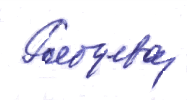 Руководитель  управления образования 							Е.В. Рябцева №п/пмероприятиясрокиответственныеМуниципальная стажерская площадка на базе МБОУ «Агинская СОШ №1» «Организация работы ПМПк образовательного учреждения»04.05.2018г.-12.05.2018г.Сазанович С.М., Сычева Л.П.Мониторинг оценки эффективности деятельности в сфере профилактики безнадзорности и правонарушенийДо 10.05.2018г.Боровик Е.В.Методическое объединение педагогических работников ДОУ «Родители как партнёры педагогов ДОО в организации образовательного процесса»11.05.2018г.Топоркова Т.В.Всероссийские  проверочные работы в 6 классах: обществознание;история11.05.2018г.15.05.2018г.Атаскевич И.Э.Руководители ООИнтенсивные школы интеллектуального роста («Детективное агентство исторических расследований» и «Путь робототехника»)14.05.2018г.-18.05.2018 г.Абашева Е.А. Участие в региональном этапе Всероссийских спортивных игр школьников «Президентские состязания» 14.05.2018г.-16.05.2018г.Боровик Е.В.Социальная  акция «Обелиск»До 17.05.2018г. Руководители ООФинк Е.А.Торжественные мероприятия «Последний звонок»25.05.2018г.Руководители ООУчастие в финальных соревнованиях по легкой атлетике в рамках краевого проекта «Школьная спортивная лига» 21.05.2018г.-23.05.2018г.Боровик Е.В.Организация и проведение государственной итоговой аттестации выпускников 9 классов:иностранный язык (английский);русский язык;биология, обществознание, литература26.05.2018г.29.05.2018г.31.05.2018г.Атаскевич И.Э., Никишина Н.Г.,руководители ОО специалисты, методистыОрганизация и проведение государственной итоговой аттестации выпускников 11 классов:информатика и ИКТ;математика (базовый уровень)28.05.2018г.30.05.2018г.Атаскевич И.Э., Никишина Н.Г.,руководители ОО специалисты, методистыВнесение данных в базу ФРДОДо 30.05.2018г.Руководители ООНикишина Н.Г.Пушков К.М.Реализация социальных акций КШП: «Дороги прошлого», «Здоровье молодежи – богатство края»До 31.05.2018г.Руководители ООФинк Е.А.Образовательные события, приуроченных к государственным и национальным праздникам РФ, памятным датам и событиям российской истории и культурыОбразовательные события, приуроченных к государственным и национальным праздникам РФ, памятным датам и событиям российской истории и культурыОбразовательные события, приуроченных к государственным и национальным праздникам РФ, памятным датам и событиям российской истории и культурыОбразовательные события, приуроченных к государственным и национальным праздникам РФ, памятным датам и событиям российской истории и культурыДень Победы советского народа в Великой Отечественной войне 1941-1945 годов (1945)09.05.2018г.Руководители ООДень славянской письменности и культуры24.05.2018г.Руководители ООПроведение семинара – совещания с организаторами ЕГЭ, ОГЭВторая декада мая Атаскевич И.Э.Реализация мероприятий патриотического проекта «Парта Героя»Май-июльРуководители ООМуниципальный этап соревнований по легкой атлетикеПо дополнительному графикуБоровик Е.В.Мониторинг посещаемости и заболеваемости  в ДОУ, ООЕжедневноБоровик Е.В.Топоркова Т.В.Работа с базой АИС «Прием заявлений в учреждения дошкольного образования»ЕжедневноТопоркова Т.В.Мониторинг движения транспортных средствЕжедневноОстрецова Н.Ю.Конкурс сочинений в общеобразовательных организациях района на тему: «Великая Отечественная война 1941-1945 годов в истории моей семьи» В течение месяцаРуководители ООПроведение встреч ветеранов Великой Отечественной войны, тружеников тыла, вдов (вдовцов) инвалидов и участников Великой Отечественной войны, детей погибших защитников Отечества и граждан, переживших Великую Отечественную войну в детском возрасте, представителей районного Совета ветеранов с обучающимися образовательных организаций «Мы победили», посвящённых 73-й годовщине Победы в Великой Отечественной войне1941-1945 годовВ течение месяцаРуководители ООВедение банков  данных:о детях систематически пропускающих учебные занятия без уважительной причины;совершивших правонарушения и  преступления;испытавших жестокое обращение.  В течение месяцаБоровик Е.В.Координация деятельности Экспертного совета по информации системы образования и воспитания при Временной комиссии Совета ФедерацииВ течение месяцаНикишина Н.Г.Информационно-методическое сопровождение деятельности и координация деятельности ОУ по аттестации педагогических и руководящих работниковВ течение месяцаСазанович С.М.Руководители РМОИнформационно-методическое сопровождение ОО по внедрению ФИС ФРДО В течение месяцаНикишина Н.Г.Пушков К.М.Годовой статистический отчет о материально – технической и информационной базе, финансово – экономической деятельности общеобразовательной организации (ф. ОО-2)В течение месяцаСпециалисты управления образованияРабота с базой РИС ГИАВ течение месяцаАтаскевич И.Э.Консультирование по организации и проведению государственной итоговой аттестации форме ЕГЭ, ОГЭ в 2018 году В течение месяцаАтаскевич И.Э.Консультирование по вопросам целевого поступления В течение месяцаНикишина Н.Г.Координация деятельности ОО и ведомств муниципалитета в рамках летней оздоровительной кампании 2018 В течение месяцаБоровик Е.В.Подготовка к летней оздоровительной кампании 2018 годаВ течение всего периодаБоровик Е.В.Корректировка базы «Одаренные дети»В течение месяцаАбашева Е.А.Работа с издательствами по заключению контрактов на поставку учебников. В течение месяцаСенченко О.И., руководители ОУРабота  с базой  КИАСУО- 4 (Краевая информационно-аналитическая система управления образования)В течение месяцаАтаскевич И.Э.Организация участия педагогов района в краевых семинарах, конференциях, форумахВ течение месяцаСпециалисты, методисты управления образованияВнесение информации (изменений) на официальный сайт bus.govВ течение месяцаСенченко О.И.Рассмотрение обращений, писем, жалоб граждан, относящихся к компетенции управления, подготовка ответов по письмам граждан, служебные документыПо мере необходимостиНовикова Н.А.Никишина Н.Г. 